Dzień 1 – poniedziałek. Temat: Odgłosy deszczu.Nauka wyliczanki Wieje wiatr, i ty też! Chodź tu,pada deszcz, Stuka w okno mokry deszcz. pobaw się!Ćwiczenia logopedyczne. Leciutkie kręcenie głową w jedną, a potem w drugą stronę (na boki).• Wyobrażanie sobie swoich urodzin i zdmuchiwania świeczek na torcie (długie dmuchanie).• Zamienianie języka w szczoteczkę i szorowanie nim zębów (pocieranie językiem o górne zęby i o dolne zęby, od strony wewnętrznej i zewnętrznej).• Udawanie spania i cichutkiego chrapania (na wdechu i na wydechu).• Mówienie, jak nazywa się przedmiot pokazywany przez N.•Zabawa orientacyjno-porządkowa „Słonko świeci – deszcz pada”. Dzieci stają przy ścianie lub w innym, wyznaczonym miejscu. Kiedy N. powie: Słonko świeci, dzieci w dowolny sposób poruszają się (spacerują, biegają) po sali. Na hasło: Deszcz pada, wracają na poprzednie miejsce. Urozmaicenie zabawy może stanowić naśladowanie odgłosu spadających kropel deszczu (rytmiczne klaskanie oraz wymawianie słowa kap... kap...).Ilustracja ruchowa wierszaN. recytuje wiersz, ilustrując go ruchem. Wyjaśnia znaczenie niezrozumiałych słów. Dzieci go naśladują, powtarzają głośno wyrazy dźwiękonaśladowcze. Dzieci (za N.):Pada, pada deszcz (naśladują ruchem palców padający deszcz), chlupu-chlupu, chlup! (pocierają dłońmi o siebie),Idzie dziadzio Mrok (cicho maszerują w miejscu),tupu-tupu, tup! (rytmicznie, głośno tupią),Idzie dziadzio Mrok (cicho maszerują w miejscu),człapu-człapu, człap! (klaszczą w ręce),Wyskoczyła noc, (wyskakują obunóż w górę),za połę go łap! (obracają się wokół własnej osi za wyciągniętą ręką),Zmyka dziadzio Mrok (biegają w miejscu),tupu-tupu, tup! (rytmicznie tupią),A noc za nim brnie... (poruszają się w miejscu na szeroko rozstawionych nogach),chlupu-chlupu, chlup! (pocierają dłońmi o siebie).Dzień 2 – wtorek. Temat: Trzy parasole.Słuchanie piosenki Pada deszcz (sł. i muz. Bożena Forma).Pada deszcz kapu, kap,idą dzieci człap, człap, człap.Idzie też Oli bratpo kałużach człap, człap, człap.Ref.:Dziś od rana deszczyk pada,z deszczem świetna jest zabawa. Pada deszcz kapu, kap,wszyscy tańczą szlap, szlap, szlap. I ja też, szlap, szlap, szlap,tańczę z deszczem chlap, chlap, chlap.Ref.: Dziś...Ćwiczenia dźwiękonaśladowcze. Dzieci powtarzają za N. słowa dźwiękonaśladowcze: kapu, kap; człap, człap, człap; szlap, szlap, szlap.Ćwiczenia liczbowe w formie opowieści matematycznej „Trzy parasole”.Zabawa orientacyjno-porządkowa „Chronimy się przed deszczem.Parasole”. N. rozkłada w sali kilka dużych parasoli. Dzieci spacerują pomiędzy nimi. Dziewczynki po-wtarzają słowa: Kapie, kapie, kapie, a chłopcy: Pada, pada, pada. Na hasło Ulewa – dzieci szybko chowają się pod parasole. Podczas powtórzenia zabawy dzieci, które mówiły Kapie, będą mówiły Pada, i odwrotnie.Zabawa matematyczna „Duże – małe zabawki”. N. pokazuje dzieciom zabawki, prosząc o nazwanie każdej z nich. Następnie role się zmie-niają – N. nazywa zabawkę, wymieniając jej wielkość, a dzieci ją pokazują. Kolejnym etapem zabawy będzie oddzielenie przez dzieci dużych zabawek od małych. Na zakończenie N. pyta kolejno każde z dzieci, jaką zabawkę i jakiej wielkości trzyma w ręce.Dzień 3 – środa. Temat: Chmurki i deszcz.Zabawy ortofoniczne „Jesienna pogoda”. Dzieci biegają swobodnie po sali w rytm muzyki. Podczas przerwy w muzyce i na hasło Pada deszcz, zatrzymują się, wykonują przysiad, uderzają palcami o podłogę i mówią: Kap, kap, kap... Gdy muzyka zacznie grać, biegają dalej. Podczas następnej przerwy N. podaje hasło Wieje wiatr. Wówczas dzieci zatrzymują się, stają w lekkim rozkroku, unoszą ręce do góry. Kołyszą nimi i mówią: sz, sz, sz, sz...Zabawa relaksacyjna „Jak pada deszcz?”. Dzieci kładą się na podłodze, zamykają oczy i w ciszy nasłuchują odgłosów deszczu. (Jeżeli nie pada deszcz, należy wykorzystać nagranie z odgłosami padającego deszczu).Zabawa orientacyjno-porządkowa Uwaga, kałuża!Dziecko maszeruje w rytm tamburyna. Na hasło „Kałuża” – zatrzymuje się i wykonuje podskok (jakby chciało ominąć kałużę).Praca plastyczna – malowanie farbami plakatowymi konturu chmury i kropli deszczu.Dzień 4 – czwartek. Temat: Bawimy się, gdy pada deszcz.Połączcie w pary małe parasole i duże parasole w tym samym kolorze. Nazwijcie kolory parasoli.−Czym różnią się parasole?– rozwiązywanie problemu (kolorami, wielkością).Nauka krótkiej rymowanki. Sylwety parasoli.Gdy pod parasolem stoję− deszczu się nie boję.Dzieci siadają przed tablicą, na której wiszą trzy sylwety parasoli (czerwona, zielona, żółta) z naklejonymi na nich białymi kroplami w kształcie kół. Liczą parasole: jeden, dwa, trzy.Zabawa orientacyjno-porządkowa „Pod parasolem”. Kolorowe krążki, tamburyn. Dzieci poruszają się pomiędzy krążkami (parasolami) rozłożonymi na dywanie, w rytmie wystukiwanym na tamburynie. Na hasło Pada deszcz, zatrzymują się, podnoszą krążki nad głowy – chronią się pod parasolem przed deszczem. Dźwięki tamburynu są sygnałem do ponownego po-ruszania się.Zabawy przy piosence „Pada deszcz”. Słuchanie piosenki „Pada deszcz” Rozmowa na temat piosenki.−Co robi deszcz?−Jakie odgłosy wydaje padający deszcz, a jakie – idące dzieci?−Czy dzieciom podoba się, że pada deszcz. Dzień 5 – piątek. Temat: Romarzone kalosze.Rozwiązywanie zagadek. Obrazki przedstawiające rozwiązania zagadek.Dzieci odgadują zagadki, wskazują obrazki, które są ich rozwiązaniami. Kiedy słońce świeci, smutny stoi w kącie,a gdy na deszcz się zbiera,to na spacer go zabierasz. (parasol)Spada z chmury w dzień ponury.Gdy w ogrodzie spadnie,wszystko rośnie ładnie. (deszcz).Kolorowanie rysunku parasola. Zabawa orientacyjno-porządkowa Uwaga, kałuża.Zabawa językowa Co lubią kalosze? Dzieci próbują odpowiedzieć na pytanie Co lubią kalosze? Np.: chodzić, chlapać, tupać, mok-nąć.Ćwiczenia rytmiczne „Moje kalosze”. Dzieci rytmizują zdanie Moje kalosze zawsze chętnie noszę – z klaskaniem, tupaniem, łącze-niem tupania i klaskania.Powtarzają słowa dźwiękonaśladowcze: Idą kalosze – tup, tup, tup,po wodzie chlapią: chlap, chlap, chlap, cicho szurają:szur, szur, szur, na deszcz czekają:bul, bul, bul.KARTY PRACYOzdób parasol według własnego pomysłu.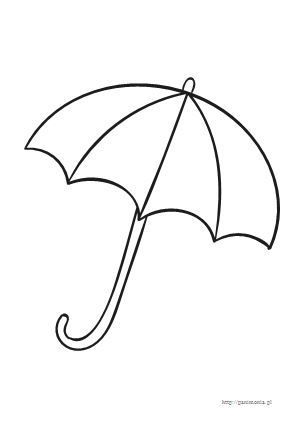 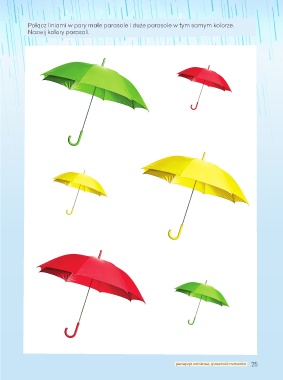 Wyklej chmurę i deszcz kawałkami niebieskiej bibuły.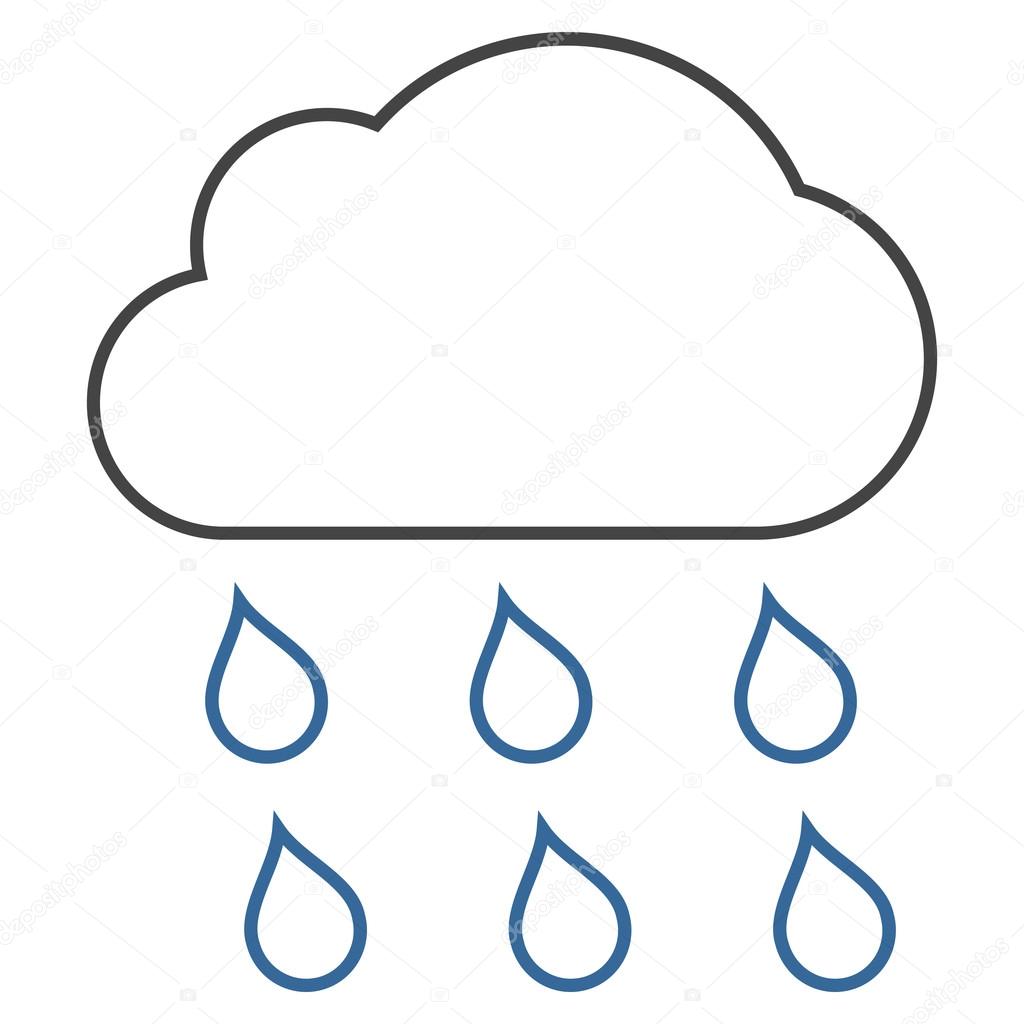 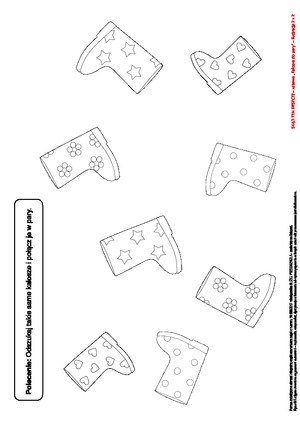 